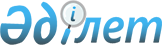 2020 жылға арналған мектепке дейінгі тәрбие мен оқытуға мемлекеттік білім беру тапсырысын, ата-ана төлемақысының мөлшерін бекіту туралыШығыс Қазақстан облысы Бородулиха ауданы әкімдігінің 2020 жылғы 21 мамырдағы № 173 қаулысы. Шығыс Қазақстан облысының Әділет департаментінде 2020 жылғы 22 мамырда № 7104 болып тіркелді
      ЗҚАИ-ның ескертпесі.

      Құжаттың мәтінінде түпнұсқаның пунктуациясы мен орфографиясы сақталған.
      "Білім туралы" Қазақстан Республикасының 2007 жылғы 27 шілдедегі заңының 6-бабы 4-тармағының 8-1) тармақшасына, "Қазақстан Республикасындағы жeргілікті мемлекеттік басқару және өзін-өзі басқару туралы" Қазақстан Республикасының 2001 жылғы 23 қантардағы Заңының 31-бабының 2-тармағына, "Құқықтық актілер туралы" Қазақстан Республикасының 2016 жылғы 6 сәуірдегі Заңының 46 - бабы 2 – тармағының 4) тармақшасына сәйкес, Бородулиха ауданының әкімдігі ҚАУЛЫ ЕТЕДІ:
      1. Осы қаулының 1,2 – қосымшаларына сәйкес бекітілсін мектепке дейінгі тәрбие мен оқытуға мемлекеттік білім беру тапсырысы, ата-ана төлемақысының мөлшері.
      2. "2019 жылға арналған мектепке дейінгі тәрбиемен оқытуға мемлекеттік білім беру тапсырысын, ата-ананың ақы төлеу мөлшерін бекіту туралы" Шығыс Қазақстан облысы Бородулиха ауданы әкімдігінің 2019 жылғы 4 наурыздағы № 74 (нормативтік құқықтық актілерді мемлекеттік тіркеу тізілімінде № 5750 тіркелген, 2019 жылғы 15 наурызда "Аудан тынысы", "Пульс района" аудандық газеттерінде және 2019 жылғы 15 наурызда Қазақстан Республикасының нормативтік құқықтық актілерінің эталондық бақылау банкінде электрондық түрде жарияланған) қаулысының
      3. "Шығыс Қазақстан облысы Бородулиха ауданы әкімінің аппараты" мемлекеттік мекемесі Қазақстан Республикасының заңнамасында белгіленген тәртіпте:
      1) осы қаулының аумақтық әділет органында мемлекеттік тіркелуін;
      2) осы қаулы мемлекеттік тіркелген күнінен бастап күнтізбелік он күн ішінде оның көшірмесін Бородулиха ауданының аумағында таратылатын мерзімді баспа басылымдарында ресми жариялауға жолданылуын;
      3) ресми жарияланғаннан кейін осы қаулыны Бородулиха ауданы әкімдігінің интернет – ресурсына орналастыруын қамтамасыз етсін.
      4. Осы қаулының орындалуын бақылау аудан әкімінің орынбасары Е.Ж. Селихановқа жүктелсін.
      5. Осы қаулы оның алғашқы ресми жарияланған күнінен кейін күнтізбелік он күн өткен соң қолданысқа енгізіледі. 2020 жылға арналған мектепке дейінгі тәрбие мен оқытуға  мемлекеттік білім беру тапсырысы, ата-ана төлемақысының мөлшері 2020 жылға арналған балабақшаларда мектепке дейінгі тәрбие мен оқытуға мемлекеттік білім беру тапсырысы, ата-ана төлемақысының мөлшері
					© 2012. Қазақстан Республикасы Әділет министрлігінің «Қазақстан Республикасының Заңнама және құқықтық ақпарат институты» ШЖҚ РМК
				
      Бородулиха ауданының әкімі

О. Булавкина
Бородулиха ауданы әкімдігінің 
2020 жылғы 21 мамырдағы 
№ 173 қаулысына 1-қосымша
     №
Ұйымның атауы
Тәрбиеленушілер саны (адам)
Тәрбиеленушілер саны (адам)
Тәрбиеленушілер саны (адам)
Айына бір тәрбиеленушіге кететін мектепке дейінгі тәрбие мен оқытуға мемлекеттік білім беру тапсырысының көлемі, теңге
Айына бір тәрбиеленушіге кететін мектепке дейінгі тәрбие мен оқытуға мемлекеттік білім беру тапсырысының көлемі, теңге
Бір айдағы ата-ана төлемақысының мөлшері, теңге 3 жасқа дейін
Бір айдағы ата-ана төлемақысының мөлшері, теңге 3 жастан -6 жасқа дейін
     №
Ұйымның атауы
Барлығы
Оның ішінде:
Оның ішінде:
Оның ішінде:
Оның ішінде:
Бір айдағы ата-ана төлемақысының мөлшері, теңге 3 жасқа дейін
Бір айдағы ата-ана төлемақысының мөлшері, теңге 3 жастан -6 жасқа дейін
     №
Ұйымның атауы
Барлығы
Толық күн келу
Жарты күн келу
Толық күн келу
Жарты күн келу
Бір айдағы ата-ана төлемақысының мөлшері, теңге 3 жасқа дейін
Бір айдағы ата-ана төлемақысының мөлшері, теңге 3 жастан -6 жасқа дейін
1.
"Шығыс Қазақстан облысы Бородулиха ауданының білім бөлімі" мемлекеттік мекемесінің "Коростели орта мектебі" коммуналдық мемлекеттік мекемесі
25
25
-
28917
-
9800
10000
2.
"Шығыс Қазақстан облысы Бородулиха ауданының білім бөлімі" мемлекеттік мекемесінің "Краснопол орта мектебі" коммуналдық мемлекеттік мекемесі
47
47
-
27387
-
9800
10000
3.
"Шығыс Қазақстан облысы Бородулиха ауданының білім бөлімі" мемлекеттік мекемесінің "Владимир Комаров атындағы орта мектебі" коммуналдық мемлекеттік мекемесі
32
32
-
35570
-
9800
10000
4.
"Шығыс Қазақстан облысы Бородулиха ауданының білім бөлімі" мемлекеттік мекемесінің "Новопокровка орта мектебі" коммуналдық мемлекеттік мекемесі
25
25
-
29545
-
9800
10000
5.
"Шығыс Қазақстан облысы Бородулиха ауданының білім бөлімі" мемлекеттік мекемесінің "Камышенка орта мектебі" коммуналдық мемлекеттік мекемесі
18
18
-
38872
-
9800
10000
6.
"Шығыс Қазақстан облысы Бородулиха ауданының білім бөлімі" мемлекеттік мекемесінің "Переменовка орта мектебі" коммуналдық мемлекеттік мекемесі
25
25
-
29590
-
9800
10000
7.
"Шығыс Қазақстан облысы Бородулиха ауданының білім бөлімі" мемлекеттік мекемесінің "Жерновка орта мектебі" коммуналдық мемлекеттік мекемесі
9
9
-
70140
-
9800
10000
8.
"Шығыс Қазақстан облысы Бородулиха ауданының білім бөлімі" мемлекеттік мекемесінің "Михайличенково орта мектебі" коммуналдық мемлекеттік мекемесі
25
25
-
63310
-
9800
10000
9.
"Шығыс Қазақстан облысы Бородулиха ауданының білім бөлімі" мемлекеттік мекемесінің "Ыбырай Алтынсарин атындағы орта мектебі" коммуналдық мемлекеттік мекемесі
21
21
-
35624
-
9800
10000
10.
"Шығыс Қазақстан облысы Бородулиха ауданының білім бөлімі" мемлекеттік мекемесінің "Песчанка орта мектебі" коммуналдық мемлекеттік мекемесі
21
21
-
30664
-
9800
10000
11.
"Шығыс Қазақстан облысы Бородулиха ауданыны білім бөлімі" мемлекеттік мекемесінің "Краснояр орта мектебі" коммуналдық мемлекеттік мекемесі
14
14
-
59069
-
9800
10000
12.
"Шығыс Қазақстан облысы Бородулиха ауданының білім бөлімі" мемлекеттік мекемесінің "Төлеубай Аманов атындағы орта мектебі" коммуналдық мемлекеттік мекемесі
23
23
-
28879
-
9800
10000
13.
"Шығыс Қазақстан облысы Бородулиха ауданының білім бөлімі" мемлекеттік мекемесінің "Ивановка орта мектебі" коммуналдық мемлекеттік мекемесі
25
25
-
23427
-
9800
10000
14.
"Шығыс Қазақстан облысы Бородулиха ауданының білім бөлімі" мемлекеттік мекемесінің "Мұхтар Әуезов атындағы орта мектебі" коммуналды мемлекеттік мекемесі
25
25
-
27154
-
9800
10000Бородулиха ауданы әкімдігінің 
2020 жылғы 21 мамырдағы 
№ 173 қаулысына 2-қосымша
    №
Ұйымның атауы
Тәрбиеленушілер саны (адам)
Тәрбиеленушілер саны (адам)
Тәрбиеленушілер саны (адам)
Айына бір тәрбиеленушіге кететін мектепке дейінгі тәрбие мен оқытуға мемлекеттік білім беру тапсырысының көлемі, теңге
Айына бір тәрбиеленушіге кететін мектепке дейінгі тәрбие мен оқытуға мемлекеттік білім беру тапсырысының көлемі, теңге
Бір айдағы ата-ана төлемақысының мөлшері, теңге 3 жасқа дейін
Бір айдағы ата-ана төлемақысының мөлшері, теңге 3 жастан -6 жасқа дейін
    №
Ұйымның атауы
Барлығы 
Оның ішінде:
Оның ішінде:
Оның ішінде:
Оның ішінде:
Бір айдағы ата-ана төлемақысының мөлшері, теңге 3 жасқа дейін
Бір айдағы ата-ана төлемақысының мөлшері, теңге 3 жастан -6 жасқа дейін
    №
Ұйымның атауы
Барлығы 
Толық күн келу
Жарты күн келу
Толық күн келу
Жарты күн келу
Бір айдағы ата-ана төлемақысының мөлшері, теңге 3 жасқа дейін
Бір айдағы ата-ана төлемақысының мөлшері, теңге 3 жастан -6 жасқа дейін
1
Шығыс Қазақстан облысы Бородулиха ауданы Жезкент кенттік округі әкімі аппаратының "Солнышко" балабақшасы коммуналдық мемлекеттік қазыналық кәсіпорны
215
215
-
38414
-
9600
9800
2
Шығыс Қазақстан облысы Бородулиха ауданы Жезкент кенттік округі әкімі аппаратының "Тополек" балабақшасы коммуналдық мемлекеттік қазыналық кәсіпорны
200
200
-
38769
-
9600
9800
3
Шығыс Қазақстан облысы Бородулиха ауданы Бородулиха ауылдық округі әкімі аппаратының "Балдәурен" балабақшасы коммуналдық мемлекеттік қазыналық кәсіпорны
195
195
-
37436
-
9600
9800